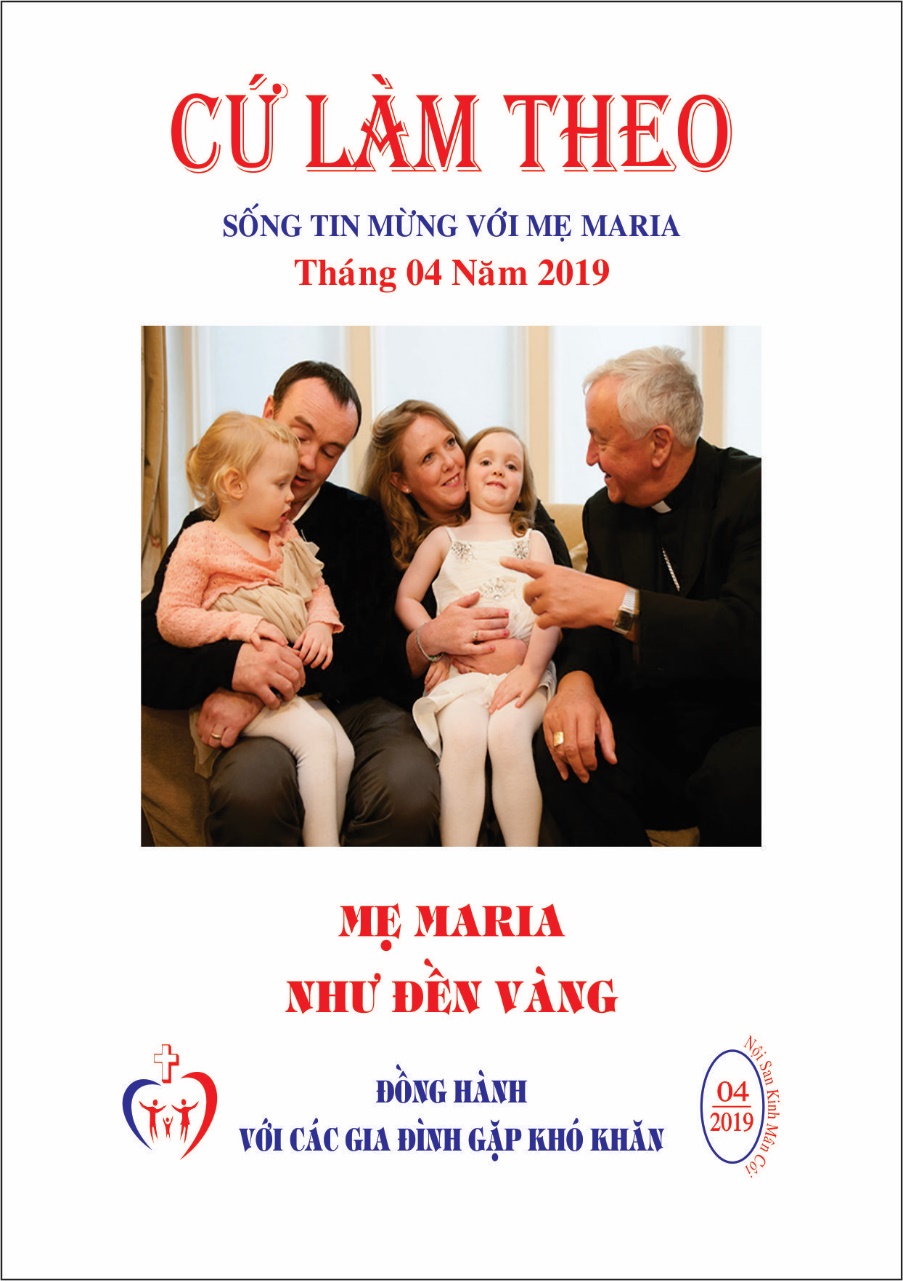 CỨ LÀM THEO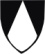 SỐNG TIN MỪNG VỚI MẸ MARIASố Tháng 04 Năm 2019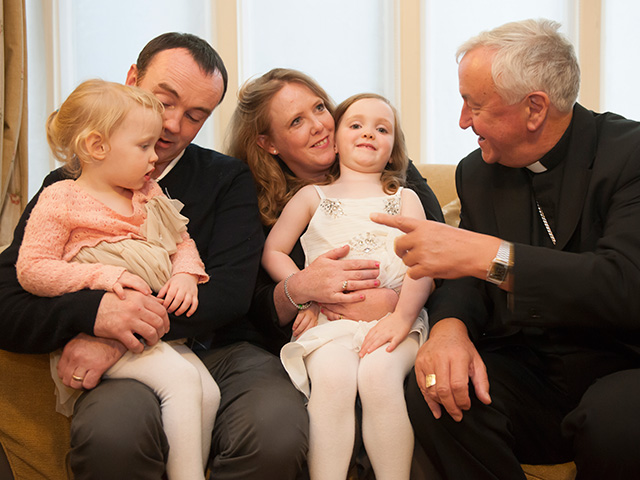 MẸ MARIAnhư đền vànglưu hành nội bộÝ CẦU NGUYỆN Cầu xin cho các thầy thuốc và những người thiện nguyện có mặt trong các vùng chiến sự đang liều mình để cứu mạng sống người khác.GIÁO HUẤNVì chúng ta sửa soạn bàn đến vị thế của Đức Trinh Nữ Maria nơi việc tôn thờ của Kitô giáo mà chúng ta trước hết cần phải chú ý tới phụng vụ thánh. Ngoài nội dung phong phú về tín lý của mình, phụng vụ còn có một tác dụng khôn sánh về mục vụ và là một chỉ đạo mẫu mực được công nhận đối với những hình thức tôn thờ khác. Chúng tôi muốn lưu ý tới những mẫu phụng vụ khác nhau ở cả Đông phương lẫn Tây phương, nhưng vì mục đích của văn kiện này, chúng tôi hầu như sẽ hoàn toàn căn cứ vào những sách Lễ Nghi Rôma mà thôi. Thật vậy, theo những tiêu chuẩn thực hành được Công Đồng Chung Vaticanô II ban hành, thì chỉ có Lễ Nghi này mới là đối tượng cho vấn đề sâu xa canh tân. Điều này cũng đúng đối với những việc bày tỏ lòng tôn kính giành cho Mẹ Maria. Bởi thế, Lễ Nghi này đáng được cẩn thận quan tâm và thẩm định. Đức giáo hoàng Phaolô VI, 
Tông huấn Marialis Cultus, số 1GIỜ KINH GIA ĐÌNHCó thể dùng nội san CỨ LÀM THEO với Giờ Kinh Gia ĐìnhGia đình có thể cầu nguyện vào giờ thuận tiện. Chọn 1 trong 2 mẫu dưới đây hoặc 1 mẫu khác tương tự:MẪU 11. Dấu Thánh Giá2. Đọc kinh (hoặc hát xin ơn) Chúa Thánh Thần
3. Đọc kinh: Tin - Cậy - Mến4. Thinh lặng xét mình, rồi đọc kinh Ăn Năn Tội5. Đọc Tin Mừng theo ngày 6. Suy niệm và cầu nguyện với CỨ LÀM THEO 7. Đọc kinh Lạy Nữ Vương8. Hát một bài về Đức Mẹ.MẪU 21. Dấu Thánh Giá2. Đọc kinh (hoặc hát xin ơn) Chúa Thánh Thần3. Thinh lặng xét mình, rồi đọc kinh Cáo Mình4. Đọc Tin Mừng theo ngày 5. Suy niệm và cầu nguyện với CỨ LÀM THEO6. Đọc 1 kinh hoặc hát 1 bài về Đức Mẹ.Có thể lần hạt 1 chục theo gợi ý, hoặc 2 chục... 
5 chục tuỳ điều kiện và thời gian của mỗi gia đình.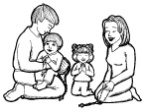 THƯ CỦA ĐẶC TRÁCHTháng Tư như là thời gian chuyển tiếp từ mùa xuân sang mùa hạ. Cỏ cây hoa lá mang một màu sắc đầy sự sống.Trong tháng này, chúng ta trải qua một thời gian đặc biệt như thời gian chuyển tiếp từ Mùa Chay sang Mùa Phục Sinh, được đánh dấu bằng Tuần Thánh, kỷ niệm cuộc Vượt Qua của Chúa Cứu Thế. Nhờ cuộc Vượt Qua, Chúa Giêsu mang lại một màu sắc mới và sự sống mới. Niềm vui cứu độ của biến cố Vượt Qua sẽ lan tỏa đến mọi người trong mọi thời đại. Niềm vui ấy làm xóa tan hết mọi sầu khổ, thất vọng... để bù vào đó là hy vọng vinh phúc. Giờ đây, chúng ta cùng nhìn về Mẹ Maria trên đồi Canvê. Mẹ đã phải đau khổ biết bao, khi chứng kiến cái chết của Chúa Con; thì Mẹ lại được vui mừng biết mấy khi nghe tin Chúa sống lại. Niềm vui của Mẹ làm quên đi hết nỗi đau khổ tủi buồn.Xin Mẹ là Mẹ của Chúa Con, đón nhận tất cả chúng con làm con riêng của Mẹ.Đặc tráchLinh mục FX. Trần Kim Ngọc, OP.01.04.2019	Thứ HaiTuần 4 MC	Ga 4,43-54“Ngôn sứ không được tôn trọng 
tại quê hương mình” (Ga 4,44).Như Mẹ: Thiên Chúa không ngừng gửi đến cho nhân loại những vị ngôn sứ để nói lời của Ngài. Tuy nhiên, ngôn sứ thường không được coi trọng tại quê hương của mình. Không vì thế mà ngôn sứ được lơ là sứ vụ của mình, nhưng phải tìm cách để thánh ý Chúa được thực hiện nơi những nơi khác.  Với Mẹ: Chúa hằng yêu thương chăn dắt đoàn chiên. Xin Chúa cho các mục tử mang lấy trọng trách của mình để gìn giữ đoàn chiên khỏi những mối hiểm nguy. Xin cho các ngài can đảm nói lên Lời của Chúa khi thuận tiện cũng như lúc không thuận tiện. Nhờ Mẹ: Lạy Đức Mẹ tuyền vẹn mọi đàng, xin cho những ai đang sống trong đố kỵ, biết mở lòng đón nhận những giá trị cao đẹp hợp với Tin Mừng, dù những giá trị đó xuất phát từ đâu.Trong Mẹ: Đức Bà đi viếng Bà thánh Isave. Ta hãy xin cho được lòng yêu người. (Đọc 1 Kinh Lạy Cha, 10 Kinh Kính Mừng và 1 Kinh Sáng Danh).02.04.2019	Thứ BaTuần 4 MC	Ga 5,1-16“Này anh, anh đã được khỏi bệnh. 
Đừng phạm tội nữa” (Ga 5,14).Như Mẹ: Bài Tin Mừng thuật lại việc Chúa Giêsu cứu chữa một người đau ốm đã 38 năm. Chúng ta thấy Thiên Chúa đã trao cho Đức Giêsu quyền phán xét tất cả mọi thụ tạo. Chúa luôn bao dung tha thứ đối với những người tội lỗi biết ăn năn sám hối. Người không muốn chúng ta trở nên nô lệ của tội, cứ ỷ lại vào lòng thương xót của Chúa mà “nằm lì” không chịu hối cải. Chúa muốn chúng ta được chữa lành, và quan trọng hơn là “đừng phạm tội nữa”.Với Mẹ: Lạy Chúa Giêsu, xin cho chúng con nhận biết vai trò của Chúa trên thế giới và trong đời sống của chúng con. Xin giúp chúng con biết gắn bó với Chúa mà dốc lòng bỏ tội lỗi.Nhờ Mẹ: Lạy Đức Mẹ chẳng vướng bợn nhơ, xin Mẹ nâng đỡ những ai đang sống trong đau khổ hay bệnh tật thể xác cũng như tâm hồn.Trong Mẹ: Đức Chúa Giêsu chịu đánh đòn. Ta hãy xin cho được hãm mình chịu khó bằng lòng. (Đọc 1 Kinh Lạy Cha, 10 Kinh Kính Mừng và 1 Kinh Sáng Danh).03.04.2019	Thứ TưTuần 4 MC	Ga 5,17-30“Ai nghe thì sẽ được sống” (Ga 5,25).Như Mẹ: Chúa Giêsu đã tỏ cho người Do Thái biết Người là nguồn mạch sự sống vĩnh cửu. Và giờ đây, qua các hành động chữa lành bệnh tật và cho kẻ chết sống lại, Chúa cho chúng ta biết quyền năng ban sự sống của Người và ẩn chứa trong đó là tình yêu vĩ đại của Thiên Chúa dành cho nhân loại.Với Mẹ: Lạy Chúa Giêsu, Chúa là Đấng đã đến để cho chúng con nhận lại sự sống thần linh, mà vì yếu đuối, tổ tông chúng con đã đánh mất từ khởi đầu công trình tạo dựng. Chính Chúa là sự sống và là sự sống thật, xin ban cho chúng con sự kiên trung trong việc tìm kiếm sự sống ấy trước bao cám dỗ của cuộc đời.Nhờ Mẹ: Lạy Đức Mẹ rất đáng yêu mến, xin Mẹ chỉ đường cho những người đang cố tình cổ võ cho việc phá thai. Xin cho các thai nhi được tôn trọng và được sinh ra đời làm người.Trong Mẹ: Đức Chúa Giêsu lên trời. Ta hãy xin cho được ái mộ những sự trên trời.(Đọc 1 Kinh Lạy Cha, 10 Kinh Kính Mừng và 1 Kinh Sáng Danh).04.04.2019	Thứ Năm Đầu ThángTuần 4 MC	Ga 5,31-47“Tôi đã đến nhân danh Cha tôi, 
nhưng các ông đã không đón nhận” (Ga 5,43).Như Mẹ: Người Do Thái nhất định không tin và khước từ Chúa Giêsu. Dù Chúa Giêsu đã mặc khải căn tính của mình cho họ, nhưng họ vẫn không tin. Người đã trưng dẫn bốn bằng chứng như lời chứng của ông Goan, lời chứng qua công việc Người làm, qua Thánh Kinh và qua lời Chúa Cha, nhưng họ vẫn không chịu tin.Với Mẹ: Lạy Chúa Giêsu, chúng con nhiều lần không đón nhận Chúa vì cái tôi, vì lòng ích kỉ, kiêu căng và thiếu bác ái. Xin giúp chúng con luôn ý thức rằng Chúa là Con Thiên Chúa hằng sống, để chúng con hết lòng yêu mến Ngài.Nhờ Mẹ: Lạy Đức Mẹ cực mầu cực nhiệm, xin cho những người đang bị gạt ra bên lề xã hội, được tôn trọng và được sống xứng đáng với phẩm giá của con người.Trong Mẹ: Đức Chúa Giêsu biến hình trên núi. Ta hãy xin cho được lắng nghe và thực hành lời Chúa.  (Đọc 1 Kinh Lạy Cha, 10 Kinh Kính Mừng và 1 Kinh Sáng Danh).05.04.2019	Thứ Sáu Đầu ThángTuần 4 MC	Ga 7,1-2.10.25-30“Phải chăng các nhà hữu trách 
đã thực sự nhìn nhận ông là Đấng Kitô” (Ga 7,26).Như Mẹ: Chúa Giêsu đã chứng tỏ mình là Đấng Cứu Thế, nhưng người Do Thái không chịu tin. Họ chia rẽ nhau: kẻ thì khước từ, kẻ thì lên án Chúa. Họ nghĩ rằng họ đã biết được nguồn gốc, xuất thân của Chúa, nên họ không tin Người là Đấng Cứu Thế.Với Mẹ: Lạy Chúa, cuộc sống có biết bao thử thách và cám dỗ khiến nhiều lúc niềm tin vào Chúa của chúng con bị suy yếu, thậm chí sai lạc. Xin cho chúng con luôn tìm đến Chúa Giêsu Thánh Thể và bước vào tương quan sống động với Người, để chúng con có thể làm chứng cho Người trong thế giới hôm nay.Nhờ Mẹ: Lạy Đức Mẹ chỉ bảo đàng lành, xin cho danh thánh của Chúa Giêsu được nhận biết trong lòng giới trẻ ngày nay.Trong Mẹ: Đức Chúa Giêsu chịu đội mão gai. Ta hãy xin cho được chịu mọi sự sỉ nhục bằng lòng.(Đọc 1 Kinh Lạy Cha, 10 Kinh Kính Mừng và 1 Kinh Sáng Danh).06.04.2019	Thứ Bảy Đầu ThángTuần 4 MC	Ga 7,40-53“Đấng Kitô mà lại xuất thân từ Galilê sao?” 
(Ga 7,41).Như Mẹ: Qua đoạn Tin Mừng hôm nay, ta thấy người Do Thái chia rẽ nhau vì, có người cho Chúa Giêsu là một vị tiên tri, người khác nhận ra là Đấng Kitô, còn các thượng tế và kinh sư thì muốn bắt Người. Tất cả những ý kiến và thái độ trên cho ta thấy Chúa Giêsu vẫn là một bí nhiệm đối với người cùng thời. Ngày nay, đối với tôi, Chúa Giêsu là ai? Người từ đâu đến? Người đã, đang và sẽ làm gì cho tôi?Với Mẹ: Lạy Chúa, xin cho chúng con biết rằng để nhận biết Chúa, chúng con phải có thái độ khiêm tốn, nhờ đó chúng con mới có thể nhận ra Người đang hiện diện nơi anh em chúng con.Nhờ Mẹ: Lạy Đức Mẹ sinh Chúa tạo thiên lập địa, xin Mẹ chỉ dạy chúng con luôn biết sống khiêm tốn trước mặt Chúa, biết nhận ra Chúa Giêsu là Đấng Cứu Thế của trần gian.Trong Mẹ: Đức Bà sinh Đức Chúa Giêsu nơi hang đá. Ta hãy xin cho được lòng khó khăn.(Đọc 1 Kinh Lạy Cha, 10 Kinh Kính Mừng và 1 Kinh Sáng Danh).07.04.2019	Chúa Nhật 5 MC – Năm CThánh vịnh tuần 1	Ga 8,1-11“Thôi chị cứ về đi 
và từ nay đừng phạm tội nữa” (Ga 8,11).Như Mẹ: Chúa Giêsu đã không lên án người phụ nữ phạm tội ngoại tình như những người Do Thái cùng thời, trái lại Người đã tha thứ và động viên chị đừng phạm tội nữa. Tình yêu của Chúa đã mở cho chị cánh cửa của sự sống mới. Chúng ta cũng được kêu gọi theo gương Người trở nên ánh sáng chiếu soi vào nơi oán thù, chết chóc và tội lỗi bằng tình yêu và sự khoan dung.Với Mẹ: Tội lỗi đang ngày càng gia tăng. Xin Chúa cho con người ngày nay, đặc biệt là giới trẻ, ngày càng ý thức hơn về tình trạng tội lỗi của mình, để từ đó, họ can đảm lánh tội.Nhờ Mẹ: Lạy Đức Mẹ sinh Chúa Cứu Thế, xin Mẹ cầu bầu cho các tội nhân, để họ sớm từ bỏ con đường tội lỗi, làm lại cuộc đời, sống trong ân nghĩa với Thiên Chúa giàu lòng xót thương.Trong Mẹ: Đức Chúa Thánh Thần hiện xuống. Ta hãy xin cho được lòng đầy dẫy mọi ơn Đức Chúa Thánh Thần.(Đọc 1 Kinh Lạy Cha, 10 Kinh Kính Mừng và 1 Kinh Sáng Danh).08.04.2019	Thứ HaiTuần 5 MC	Ga 8,12-20“Tôi là ánh sáng thế gian. Ai theo tôi, 
sẽ không phải đi trong bóng tối...” (Ga 8,12).Như Mẹ: Trong thời đại này, bóng tối sự dữ như đang có mặt khắp nơi, bao trùm lấy cuộc sống con người. Chúa Giêsu nói rằng Ngài là ánh sáng thế gian. Thế gian này đang cần ánh sáng chân thật từ Chúa chiếu soi, để nhân loại nhìn thấy đường chính trực mà sống theo.Với Mẹ: “Ai theo Chúa sẽ không phải đi trong bóng tối”. Xin Chúa cho các nhà lãnh đạo các quốc gia tuân theo mệnh lệnh tối thượng của lương tâm mà giúp cho dân nước của mình. Xin cho ánh sáng chân lý Tin Mừng được thấm nhuần vào trong các thực tại của thế giới này.Nhờ Mẹ: Lạy Đức Nữ cực khôn cực ngoan, xin cho những ai sống trong bóng đêm tội lỗi, được nhìn thấy ánh sáng giàu lòng thương xót của Thiên Chúa được thể hiện nơi Chúa Giêsu Kitô.Trong Mẹ: Đức Bà dâng Đức Chúa Giêsu trong đền thánh. Ta hãy xin cho được vâng lời chịu lụy. (Đọc 1 Kinh Lạy Cha, 10 Kinh Kính Mừng và 1 Kinh Sáng Danh).09.04.2019	Thứ BaTuần 5 MC	Ga 8,21-30“Các ông sẽ mang tội lỗi mình mà chết” 
(Ga 8,24).Như Mẹ: Điều làm cho chúng ta xa cách Chúa là tội lỗi, nhưng có một điều giúp chúng ta gần Chúa và thoát mọi tội lỗi, đó là Lời Chúa. Chính Lời Chúa là Lời Sự Thật sẽ giải thoát chúng ta khỏi xiềng xích tội lỗi, và làm cho chúng ta thành con cái tự do của Chúa.Với Mẹ: Sự vô cảm đang làm cho tội lỗi gia tăng. Xin Chúa giải thoát nhân loại hôm nay thoát khỏi tình trạng sợ hãi: sợ làm việc thiện, sợ liên lụy, sợ đến gần Chúa... Xin cho con người biết can đảm làm việc lành, biết liên đới với nhau, và muốn sống thân tình với Chúa hơn.Nhờ Mẹ: Lạy Đức Nữ rất đáng kính chuộng, Mẹ được gìn giữ cho khỏi mọi vết nhơ tội lỗi. Xin giúp chúng con, đặc biệt là những người đang sống trong tội lỗi, năng đến với bí tích giao hoà.Trong Mẹ: Đức Chúa Giêsu vác cây Thánh giá. Ta hãy xin cho được vác Thánh giá theo chân Chúa.(Đọc 1 Kinh Lạy Cha, 10 Kinh Kính Mừng và 1 Kinh Sáng Danh).10.04.2019	Thứ TưTuần 5 MC	Ga 8,31-42“Kẻ nô lệ không được ở trong nhà luôn mãi, 
Người Con mới được ở luôn mãi” (Ga 8,34).Như Mẹ: Lời giáo huấn của Chúa Giêsu nhấn mạnh đến sự khác biệt giữa người nô lệ và người con trong gia đình: nô lệ có thể bị đuổi khỏi nhà bất cứ lúc nào, còn người con được ở lại nhà luôn mãi. Chúa muốn chúng ta bỏ kiếp nô lệ tội lỗi, mà sống tự do của con cái Chúa. Với Mẹ: Tình trạng di dân đang diễn ra trên phạm vi toàn thế giới. Chúa nhân từ, xin an ủi những ai đang phải sống xa nhà và xa quê hương. Xin cho họ tìm được nơi ở xứng đáng, đặt biệt xin cho họ luôn biết ở lại với Ngài.Nhờ Mẹ: Lạy Đức Nữ rất đáng ngợi khen, tại nhiều quốc gia, đặc biệt ở Âu Mỹ, nhiều người tín hữu đã bỏ Giáo Hội mà đi theo các giáo phái khác, hoặc sống trong tội lỗi, xin cho họ sớm trở về với ngôi nhà yêu thương là Giáo Hội.Trong Mẹ: Đức Chúa Trời cho Đức Bà lên trời. Ta hãy xin ơn chết lành trong tay Đức Mẹ.(Đọc 1 Kinh Lạy Cha, 10 Kinh Kính Mừng và 1 Kinh Sáng Danh).11.04.2019	Thứ NămTh. Stanislao, gmtđ	Ga 8,51-59“Trước khi có ông Apraham 
thì Tôi, Tôi Hằng Hữu” (Ga 8,58).Như Mẹ: Chúa Giêsu luôn tha thiết mời gọi người Do Thái cũng như chúng ta đón nhận mặc khải thực sự về Người. Chúa Giêsu khẳng định Người hiện hữu vô tận, không phụ thuộc vào thời gian, là Đấng làm chủ vũ trụ và mọi thụ tạo,... Người là Con duy nhất của Chúa Cha, đã xuống thế làm người để cứu độ nhân loại lầm than tội lỗi chúng ta.Với Mẹ: Thiên Chúa là Đấng Hằng Hữu. Xin Cha cho loài người chúng con nhận ra rằng chỉ có Chúa là Đấng Tối Cao, là Đấng Hằng Hữu. Xin Cha làm cho danh thánh của Cha được nhận biết và yêu mến giữa lòng thế giới này.Nhờ Mẹ: Lạy Đức Nữ có tài có phép, xin cho chúng con cảm nhận được sự hiện hữu của Chúa trong cuộc đời.Trong Mẹ: Đức Chúa Giêsu lập bí tích Thánh Thể. Ta hãy xin cho được năng kết hợp cùng Chúa Giêsu Thánh Thể.(Đọc 1 Kinh Lạy Cha, 10 Kinh Kính Mừng và 1 Kinh Sáng Danh).12.04.2019	Thứ SáuTuần 5 MC	Ga 10,31-42“Còn nếu tôi làm các việc đó 
thì dù các ông không tin tôi  
ít ra cũng hãy tin các việc đó”  (Ga 10,38).Như Mẹ: Vì thương yêu loài người, Ngôi Hai Thiên Chúa đã chấp nhận mang lấy xác phàm. Người mời gọi chúng ta, như đối với người Do Thái thời xưa, là hãy tin vào tình yêu thương của Chúa Cha qua những công việc Người làm. Với Mẹ: Giáo Hội không ngừng thực thi những công việc nhân danh Chúa. Xin cho sứ vụ tông đồ và bác ái của Giáo Hội được tiến triển và lan rộng khắp nơi, để người muôn nước nhận ra kỳ công vĩ đại Chúa thực hiện cho người trần.Nhờ Mẹ: Lạy Đức Nữ có lòng khoan nhân, xin cho những nỗ lực của các nhà truyền giáo, đặc biệt nơi Á châu, được sinh hoa kết trái trong các nền văn hóa, để hạt giống Tin Mừng được thấm nhuần trong lòng người.Trong Mẹ: Đức Chúa Giêsu chịu chết trên cây Thánh giá. Ta hãy xin cho được đóng đinh tính xác thịt vào Thánh giá Chúa. (Đọc 1 Kinh Lạy Cha, 10 Kinh Kính Mừng và 1 Kinh Sáng Danh).13.04.2019	Thứ BảyTh. Martin I, ghtđ	Ga 11,45-56“Thà một người chết thay cho dân 
còn hơn là toàn dân bị tiêu diệt” (Ga 11,50).Như Mẹ: Đức Giêsu đã chấp nhận chịu chết, để cứu chuộc nhân loại chúng ta. Lời Chúa hôm nay mời gọi chúng ta hãy học theo gương của Chúa Giêsu, dám hy sinh, từ bỏ chính mình vì Chúa và vì anh em. Vậy chúng ta có dám chết đi với những tính hư nết xấu của mình để được nên hoàn thiện hay không? Với Mẹ: Được sinh ra và lớn lên như một con người là quyền cơ bản của mọi người. Nhiều người ngày nay, vì sĩ diện hay vì ích kỷ, dốc tâm sát hại các thai nhi. Xin Chúa đón nhận máu các thai nhi đã đổ ra, hòa với Máu Thánh Chúa, mà rửa sạch tội ác trong thế giới này.Nhờ Mẹ: Lạy Đức Nữ trung tín thật thà, xin cho những người mẹ, đang có ý định phá thai, biết chấp nhận hy sinh, để con họ được sống.Trong Mẹ: Đức Bà tìm được Đức Chúa Giêsu trong đền thánh. Ta hãy xin cho được giữ nghĩa cùng Chúa luôn.(Đọc 1 Kinh Lạy Cha, 10 Kinh Kính Mừng và 1 Kinh Sáng Danh).14.04.2019	Chúa Nhật Lễ LáThánh vịnh tuần 2	Lc 22,14 – 23,56“Lạy Cha, con xin phó thác hồn con 
trong tay Cha” (Lc 23,46).Như Mẹ: Hôm nay, Giáo Hội bắt đầu bước vào Tuần Thánh để tưởng niệm cuộc vượt qua của Chúa Giêsu. Tuần này là cao điểm của Năm Phụng Vụ. Khởi đầu Tuần Thánh, chúng ta thấy khuôn mặt oai phong của Chúa Giêsu, ngồi trên lưng lừa tiến vào thành Giêrusalem với tiếng tung hô của dân thành. Với Mẹ: Chúa đã chấp nhận đi con đường khổ nạn, vì vâng lời Chúa Cha và vì yêu thương loài người. Xin cho người tín hữu chúng con chọn đi theo con đường mà Chúa đã đi, để mai sau được vào thành thánh Giêrusalem trên trời. Nhờ Mẹ: Lạy Đức Mẹ là gương nhân đức, xin Mẹ nâng đỡ những ai đang phải trải qua cuộc sống tủi nhục, đau khổ hay tật nguyền. Xin cho họ biết vác thập giá mình theo Chúa trọn đời.Trong Mẹ: Đức Chúa Trời thưởng Đức Mẹ trên trời. Ta hãy xin Đức Mẹ phù hộ cho ta được thưởng cùng Đức Mẹ trên nước thiên đàng.(Đọc 1 Kinh Lạy Cha, 10 Kinh Kính Mừng và 1 Kinh Sáng Danh).15.04.2019	Thứ HaiTuần Thánh	Ga 12,1-11“Cô Maria lấy một cân dầu thơm cam tùng nguyên chất và quý giá mà xức chân Chúa” 
(Ga 12,3).Như Mẹ: Cô Maria là hình ảnh của những tâm hồn can đảm. Cô dám bước qua định kiến xã hội, bất chấp cái nhìn khinh thường của mọi người xung quanh để đến với Chúa. Cô là hình ảnh của những tâm hồn can đảm dám tận hiến cho Chúa và các linh hồn. Với Mẹ: Nhiều người đang bán rẻ lương tâm bằng những đồng tiền nhơ bẩn. Xin Chúa lấy dầu thơm là lòng nhân từ của Chúa mà làm mới lại lương tâm chúng con, giúp chúng con sống sao cho nên người đàng hoàng.Nhờ Mẹ: Lạy Đức Mẹ là Toà Đấng Khôn Ngoan, xin Mẹ cùng chúng con bước vào Tuần Thánh, với tâm hồn sốt sắng và trái tim hướng lên với Chúa Giêsu, đồng cảm với những đau thương của Chúa, để nhân loại được xóa hết hận thù.Trong Mẹ: Thiên Thần truyền tin cho Đức Bà chịu thai. Ta hãy xin cho được ở khiêm nhường.(Đọc 1 Kinh Lạy Cha, 10 Kinh Kính Mừng và 1 Kinh Sáng Danh).16.04.2019	Thứ BaTuần Thánh	Ga 13,21-33.36-38“Thầy bảo thật anh em, 
có người trong anh em sẽ nộp Thầy” (Ga 13,21).Như Mẹ: Lời tiên báo của Chúa Giêsu về sự phản bội của một trong số các tông đồ khiến các ông trở nên bối rối và lo lắng. Đó là kế hoạch nhiệm mầu đã được định sẵn, tuy đau đớn nhưng Người chấp nhận tất cả vì vâng phục Chúa Cha và vì yêu thương nhân loại tội lỗi. Biết là vậy, nhiều lúc chúng ta lại cả dám mang khuôn mặt phản bội đối với Chúa.Với Mẹ: Xưa kia, Giuđa phản bội Chúa một lần; ngày nay, loài người phản bội Chúa nhiều lần. Xin Chúa lấy máu châu báu đã đổ ra trên bàn thờ thập giá mà tẩy xóa sự thờ ơ, lòng ích kỷ, sự gian trá... của con người chúng con.Nhờ Mẹ: Lạy Đức Mẹ làm cho chúng con vui mừng, xin cho con người ngày nay biết nhìn lên Chúa Giêsu chịu khổ hình, để thấy được niềm hy vọng phục sinh.Trong Mẹ: Đức Chúa Giêsu lo buồn đổ mồ hôi máu. Ta hãy xin cho được ăn năn tội nên. (Đọc 1 Kinh Lạy Cha, 10 Kinh Kính Mừng và 1 Kinh Sáng Danh).17.04.2019	Thứ TưTuần Thánh	Mt 26,14-25“Thưa Thầy, chẳng lẽ con sao?” (Mt 26,25).Như Mẹ: Hình ảnh của tông đồ Giuđa là một lời nhắc nhở để chúng ta nhìn lại đức tin của mình. Trên hành trình dương thế đầy những cám dỗ tinh vi của satan, liệu rằng tình yêu của chúng ta đối với Chúa có đủ đầy để giúp chúng ta vượt thắng và bền đỗ đến cùng không? Với Mẹ: Lạy Chúa, nhìn lại cuộc sống có biết bao lần chúng con đã gây tổn thương cho người chung quanh. Khi làm tổn thương anh chị em chung quanh với lòng ích kỉ và kiêu ngạo là chúng con làm tổn thương chính Chúa. Xin Chúa giúp chúng con năng lãnh bí tích giao hòa để được ơn tha thứ. Sự bình an chỉ có từ lòng thương xót Chúa. Xin Chúa giúp chúng con biết từ bỏ cái tôi ích kỷ, mà gắn bó với Chúa hơn.Nhờ Mẹ: Lạy Đức Mẹ là Đấng trọng thiêng, xin Mẹ giúp chúng con thêm can đảm dấn thân trung kiên theo Chúa cho đến cùng.Trong Mẹ: Đức Chúa Giêsu sống lại. Ta hãy xin cho được sống lại thật về phần linh hồn.(Đọc 1 Kinh Lạy Cha, 10 Kinh Kính Mừng và 1 Kinh Sáng Danh).18.04.2019	Thứ NămTuần Thánh	Ga 13,1-15 (Lễ Tiệc Ly)“Anh em cũng phải rửa chân cho nhau” 
(Ga 13,14).Như Mẹ: Hôm nay Chúa đã cúi xuống rửa chân cho các môn đệ và mãi mãi Chúa luôn hạ mình xuống để cứu vớt nhân loại tội lỗi. Chúa có một tình yêu, một tình yêu không phân biệt giai cấp, địa vị, sẵn sàng mở ra, luôn trao ban và đón nhận tất cả loài người tội lỗi chúng ta. Với Mẹ: Lạy Chúa, Chúa đã ban cho chúng con rất nhiều cơ hội để thể hiện thông điệp yêu thương của Chúa cho mọi người: một nụ cười, một lời hỏi thăm, một sự giúp đỡ, một thái độ quan tâm,… nhưng chúng con đã bỏ lỡ. Xin giúp chúng con biết tận dụng mọi cơ hội ấy để làm vinh danh Chúa.Nhờ Mẹ: Lạy Đức Mẹ là Đấng đáng tôn trọng, xin cho các mục tử mang lấy tinh thần của Chúa Giêsu mà phục vụ cộng đoàn.Trong Mẹ: Đức Chúa Giêsu chịu phép Rửa tại sông Giođan. Ta hãy xin cho được sống xứng đáng là con cái Chúa.(Đọc 1 Kinh Lạy Cha, 10 Kinh Kính Mừng và 1 Kinh Sáng Danh).19.04.2019	Thứ SáuTuần Thánh	Ga 18,1 – 19,42 (Cuộc Thương Khó)“Các anh tìm ai?” (Ga 18,5).Như Mẹ: Trước thái độ hung hãn của đám lính đến bắt mình, Chúa Giêsu đã tỏ ra thật bình tĩnh, vì mọi chuyện đều là ý định của Chúa Cha, nên Người sẵn sàng đón nhận không một chút sợ hãi và lo lắng. Vào thời xưa, người ta đã tìm Chúa để bắt và giết Người; còn ngày nay, chúng ta tìm Chúa để làm gì? Chúa là gì trong cuộc đời chúng ta? Với Mẹ: Lạy Chúa, chúng con tạ ơn Chúa vì Chúa đã chấp nhận chịu chết đau đớn và nhục nhã để đền bù tội lỗi của chúng con. Xin cho chúng con biết dùng mọi khoảnh khắc cuộc đời để sống cho Chúa. Xin Chúa giúp chúng con luôn biết tìm kiếm Chúa trên hết mọi sự mà tận tâm phụng sự Ngài.Nhờ Mẹ: Lạy Đức Mẹ là Đấng sốt mến lạ lùng, xin cho những thương tích của Chúa Giêsu chạm vào sâu thẳm tâm hồn chúng con. Trong Mẹ: Đức Chúa Giêsu chịu đánh đòn. Ta hãy xin cho được hãm mình chịu khó bằng lòng.(Đọc 1 Kinh Lạy Cha, 10 Kinh Kính Mừng và 1 Kinh Sáng Danh).20.04.2019	Thứ BảyTuần Thánh	Lc 24,1-12 (Canh thức Vượt Qua)“Sao các bà lại tìm Người Sống 
ở giữa kẻ chết” (Lc 24,5).Như Mẹ: Tội lỗi của con người đã được tẩy rửa bằng chính cái chết và phục sinh của Chúa Kitô. Từ đây ơn cứu độ của Chúa tuôn tràn trên toàn thể nhân loại qua mọi thời đại. Người đã chết, và Người đã chiến thắng tất cả để ban sức mạnh cho chúng ta trong cuộc chiến với sự dữ. Với Mẹ: Lạy Chúa, nhiều lúc chúng con đã bán Chúa và đánh đổi hạnh phúc vĩnh cửu của mình cho sự dữ bằng những thứ đam mê vật chất thấp hèn. Chúa đã chịu chết, nhưng cũng đã sống lại. Xin Thần Khí Chúa đánh thức lương tâm còn mê ngủ trong lỗi lầm của chúng con, để thức tỉnh với lương tâm chân thành.Nhờ Mẹ: Lạy Đức Mẹ như hoa hường mầu nhiệm vậy, xin cho mầu nhiệm vượt qua được ghi sâu vào lòng người tín hữu, để từ đó, họ trở nên nhân chứng cho Chúa Phục Sinh.Trong Mẹ: Đức Bà đi viếng Bà thánh Isave. Ta hãy xin cho được lòng yêu người. (Đọc 1 Kinh Lạy Cha, 10 Kinh Kính Mừng và 1 Kinh Sáng Danh).21.04.2019	Chúa Nhật Phục SinhMỪNG CHÚA SỐNG LẠI	Ga 20,1-9“Ông đã thấy và ông đã tin” (Ga 20,8).Như Mẹ: Đức tin là một ơn ban của Chúa, không phải tự sức con người có thể có được, nhưng Thiên Chúa cũng đòi buộc con người cộng tác vào ơn của Chúa để có được đức tin. “Thấy và tin” là sự cảm nhận từ bên ngoài vào bên trong, nhưng Chúa cũng nói: phúc cho ai không thấy mà tin. Như vậy, cái thấy bên trong tâm hồn mới quan trọng.Với Mẹ: Chúa đã sống lại thật rồi. Xin cho niềm vui phục sinh được thể hiện nơi khuôn mặt của Giáo Hội, từ đó, tất cả mọi thành phần trong Giáo Hội hăng say loan báo Tin Mừng cứu độ cho tất cả mọi dân nước trên trần gian này. Chúa đã chỗi dậy, xin cho người tội lỗi cũng biết chỗi dậy khỏi tình trạng chết chóc của ác thần.Nhờ Mẹ: Lạy Đức Mẹ như lầu đài Đavít vậy, xin Mẹ nâng đỡ chúng con luôn biết bám vào Chúa trước bao cám dỗ của cuộc đời.Trong Mẹ: Đức Chúa Giêsu lên trời. Ta hãy xin cho được ái mộ những sự trên trời.(Đọc 1 Kinh Lạy Cha, 10 Kinh Kính Mừng và 1 Kinh Sáng Danh).22.04.2019	Thứ HaiTuần Bát Nhật PS	Mt 28,8-15“Đức Giêsu đón gặp các bà và nói: 
Chào chị em” (Mt 28,9).Như Mẹ: Chúng ta thường ảo tưởng, mong ước được thấy những điều siêu phàm lạ mắt từ nơi Chúa. Còn Chúa lại hiện diện trong những điều rất tầm thường, nơi những tâm hồn khiêm hạ và luôn tín thác nơi Người. Chúa hiện diện ngay bên cạnh chúng ta nhưng chúng ta lại không nhận ra Người.Với Mẹ: Người nữ đã và đang đóng góp rất lớn trong việc thăng tiến xã hội. Xưa kia Chúa đã hiện ra với các người phụ nữ; thì ngày nay xin Chúa tiếp tục hiện diện trong cuộc đời của họ, để họ đóng góp tích cực hơn trong việc bảo vệ sự sống và canh tân xã hội trần thế này. Nhờ Mẹ: Lạy Đức Mẹ như tháp ngà báu vậy, xin Mẹ giúp chúng con luôn biết để cho Chúa tự do hoạt động và hiện diện trong cuộc đời chúng con theo gương Mẹ.Trong Mẹ: Đức Bà sinh Đức Chúa Giêsu nơi hang đá. Ta hãy xin cho được lòng khó khăn.(Đọc 1 Kinh Lạy Cha, 10 Kinh Kính Mừng và 1 Kinh Sáng Danh).23.04.2019				              Thứ BaTuần Bát Nhật PS	Ga 20,11-18“Bà Maria đứng ở ngoài, 
gần bên mộ Chúa mà khóc” (Ga 20,11).Như Mẹ: Con người thường bám vào một số thứ chóng qua, và tự cho rằng nếu mất nó thì người ta chẳng còn gì, thế rồi khóc lóc than thở, oán giận và đổ lỗi cho Chúa: Tại sao lại như thế!... Chúng ta đã bám quá nhiều vào vật chất, thế gian, để rồi bỏ quên mất Chúa và tin vào những điều không đưa đến sự sống thật. Với Mẹ: Chúa đã hiện ra trực tiếp với bà Maria Mađalêna. Xin Chúa ban cho chúng con vui sống Tin Mừng phục sinh, để trở nên nhiệt tâm hơn trong việc làm chứng cho Chúa giữa dòng đời.Nhờ Mẹ: Lạy Đức Mẹ như Đền vàng vậy, xin Mẹ đồng hành với chúng con trên con đường rèn luyện bản thân, dám bỏ đi những gì không xứng đáng với phẩm giá của mình, một lòng tìm và gắn bó với những thực tại Nước Trời.Trong Mẹ: Đức Chúa Giêsu chịu đội mão gai. Ta hãy xin cho được chịu mọi sự sỉ nhục bằng lòng.(Đọc 1 Kinh Lạy Cha, 10 Kinh Kính Mừng và 1 Kinh Sáng Danh).24.04.2019	Thứ TưTuần Bát Nhật PS	Lc 24,13-35“Người giải thích cho hai ông hiểu những điều 
liên quan đến Người trong tất cả Sách Thánh” (Lc 24,27).Như Mẹ: Đức Giêsu phục sinh luôn tìm cách nói cho chúng ta biết về Người bằng nhiều cách: Lời Chúa, thánh lễ, kinh nguyện, các biến cố, tha nhân và thiên nhiên. Chúng ta thường lẩn tránh gặp Chúa, và biện minh rằng chúng ta không có thời gian hay điều kiện...Với Mẹ: Lạy Chúa Giêsu, có quá nhiều điều làm chúng con không đến được với Chúa. Xin cho chúng con siêng năng gặp Chúa trong bí tích Thánh Thể, tìm hiểu Kinh Thánh, để tâm cầu nguyện và say mê thực thi bác ái...Nhờ Mẹ: Lạy Đức Mẹ như Hòm bia Thiên Chúa vậy, Mẹ đã luôn lắng nghe và mở lòng đón nhận ý Chúa. Xin giúp chúng con hiểu biết Lời Chúa nhiều hơn, rồi đem ra thực hành. Trong Mẹ: Đức Chúa Thánh Thần hiện xuống. Ta hãy xin cho được lòng đầy dẫy mọi ơn Đức Chúa Thánh Thần. (Đọc 1 Kinh Lạy Cha, 10 Kinh Kính Mừng và 1 Kinh Sáng Danh).25.04.2019	Thứ NămTuần Bát Nhật PS	Lc 24,35-48“Bình an cho anh em” (Lc 24,36).Như Mẹ: Ngày nay, con người thường phải đối diện với chiến tranh, thiên tai, khủng bố, nghèo đói… Con người mất bình an. Vậy làm sao chúng ta có thể có được sự bình an như Chúa mong muốn? Chỉ có một cách duy nhất là chạy đến với Chúa, tha thiết xin ơn nâng đỡ và nhất là đặt trọn tin tưởng vào Người. Nhờ thế, chúng ta mới có được hạnh phúc và an bình thực sự.Với Mẹ: Lạy Chúa Giêsu, tội lỗi làm chúng con xa rời Chúa, mất đi sự bình an đích thực. Xin Chúa ban ơn giúp chúng con can đảm từ bỏ tội lỗi của mình mà trở về với Chúa là nguồn sống thật của chúng con.Nhờ Mẹ: Lạy Đức Mẹ là cửa Thiên Đàng, xin cho những ai đang sống trong sợ hãi vì chiến tranh hay hận thù, tìm được sự bình an của Chúa, để đứng vững trong gian truân.Trong Mẹ: Đức Chúa Giêsu dự tiệc cưới Cana. Ta hãy xin cho được vững tin vào quyền năng của Ngài.(Đọc 1 Kinh Lạy Cha, 10 Kinh Kính Mừng và 1 Kinh Sáng Danh).26.04.2019				            Thứ SáuTuần Bát Nhật PS	Ga 21,1-14“Người bảo các ông cứ thả lưới xuống 
bên phải mạn thuyền thì sẽ bắt được cá” 
(Ga 21,6).Như Mẹ: Chúa đến với chúng ta qua những việc rất thường ngày của cuộc sống. Người muốn chia sẻ nỗi khó khăn vất vả hằng ngày với chúng ta. Chúng ta hãy xin Chúa đến, để Người cùng làm việc và ở cùng với chúng ta luôn.Với Mẹ: Chúa Giêsu ơi, Chúa luôn hiện diện bên chúng con và cũng làm việc giúp đỡ chúng con. Xin cho chúng con luôn kiên trì làm việc thiện, và cố gắng không ngừng để có kết quả tốt đẹp như Chúa hứa ban.Nhờ Mẹ: Lạy Đức Mẹ như sao mai sáng vậy,
nhờ sự cầu bầu của Mẹ, xin cho những nỗ lực của các nhà truyền giáo nơi xa xôi sinh hoa kết quả thiêng liêng là có nhiều người nhận biết và yêu mến Chúa Giêsu, Đấng cứu độ trần gian.Trong Mẹ: Đức Chúa Giêsu vác cây Thánh giá. Ta hãy xin cho được vác Thánh giá theo chân Chúa.(Đọc 1 Kinh Lạy Cha, 10 Kinh Kính Mừng và 1 Kinh Sáng Danh).27.04.2019	Thứ BảyTuần Bát Nhật PS	Mc 16,9-15“Người khiển trách các ông 
không chịu tin và cứng lòng” (Mc 16,14).Như Mẹ: Các môn đệ đã ở bên cạnh Chúa khá lâu, chứng kiến nhiều phép lạ của Chúa mà vẫn còn chưa hiểu, chưa tin Chúa thật sự. Còn chúng ta không trực tiếp thấy Chúa, thì chúng ta cần phải xin ơn Người soi sáng và nâng đỡ cho đức tin còn yếu kém của mình. Với Mẹ: Lạy Chúa Giêsu, xin giúp chúng con xác tín rằng Chúa luôn ban ơn và tạo cơ hội giúp chúng con củng cố lòng tin vào Ngài. Xin tăng thêm đức tin cho chúng con, để từ đó chúng con dám mạnh mẽ, can đảm làm chứng cho tình yêu của Ngài. Nhờ Mẹ: Lạy Đức Mẹ cứu kẻ liệt kẻ khốn, xin giúp chúng con củng cố niềm tin của mình bằng cách luôn biết suy niệm Lời Chúa và cầu nguyện cùng Chúa thường xuyên hơn.Trong Mẹ: Đức Bà dâng Đức Chúa Giêsu trong đền thánh. Ta hãy xin cho được vâng lời chịu lụy.(Đọc 1 Kinh Lạy Cha, 10 Kinh Kính Mừng và 1 Kinh Sáng Danh).28.04.2019	Chúa Nhật 2 PSLÒNG THƯƠNG XÓT CHÚA	Ga 20,19-31“Anh em hãy nhận lấy Thánh Thần” (Ga 20,22).Như Mẹ: Chúa Thánh Thần là vị Thiên Chúa hay bị lãng quên nhất. Thế nhưng Ngài luôn âm thầm nâng đỡ, trợ giúp chúng ta trong cuộc sống. Ngài luôn hướng dẫn chúng ta đi theo con đường Thiên Chúa muốn. Vì thế chúng ta phải năng chạy đến cảm tạ Ngài và cầu xin Ngài phù giúp vì “chỉ có Thần Khí mới làm cho chúng ta sống và hoạt động”.Với Mẹ: Lạy Chúa Giêsu, trong cuộc đời trần thế của Chúa, Chúa đã luôn để cho Chúa Thánh Thần thúc đẩy, hướng dẫn. Xin Chúa Cha sai Chúa Thánh Thần xuống trên chúng con nhân danh Chúa, giúp chúng con dấn thân canh tân bộ mặt trái đất này theo tinh thần Tin Mừng.Nhờ Mẹ: Lạy Đức Mẹ bầu chữa kẻ có tội, xin giúp chúng con luôn biết sống một niềm hiếu thảo với Chúa bằng cách biến đổi đời sống theo ơn của Chúa Thánh Thần. Trong Mẹ: Đức Chúa Trời cho Đức Bà lên trời. Ta hãy xin ơn chết lành trong tay Đức Mẹ. (Đọc 1 Kinh Lạy Cha, 10 Kinh Kính Mừng và 1 Kinh Sáng Danh).29.04.2019	Thứ HaiThánh vịnh tuần 2	Ga 3,1-8“Ông Nicôđêmô đến gặp Đức Giêsu” (Ga 3,2).Như Mẹ: Đêm tối là hình ảnh của tội lỗi và của sự chết, còn Chúa Giêsu là ánh sáng và là nguồn sống. Ông Nicôđêmô đã dám can đảm từ bỏ tội lỗi mà đến cùng Chúa Giêsu là nguồn sống thật của đời ông. Ước mong chúng ta cũng có lòng can đảm và vững tin vào tình thương của Chúa trước biết bao thử thách và cám dỗ của cuộc đời.Với Mẹ: Lạy Chúa Giêsu, làm sao chúng con có thể đến với Chúa, yêu mến Chúa nếu không được Chúa ban ơn, yêu thương phù trợ? Xin Chúa thương xót tha thứ tội lỗi chúng con. 
Và xin Chúa đón nhận chúng con vào trong tương quan tình yêu của Ngài.Nhờ Mẹ: Lạy Đức Mẹ yên ủi kẻ âu lo, xin dạy chúng con biết cầu nguyện, biết kết hợp với Chúa trong mọi giây phút của cuộc đời. Trong Mẹ: Đức Bà tìm được Đức Chúa Giêsu trong đền thánh. Ta hãy xin cho được giữ nghĩa cùng Chúa luôn.(Đọc 1 Kinh Lạy Cha, 10 Kinh Kính Mừng và 1 Kinh Sáng Danh).30.04.2019	Thứ BaTh. Pio V, gh	Ga 3,7b-15“Gió muốn thổi đâu thì thổi” (Ga 3,8).Như Mẹ: Chúa Giêsu nhắc chúng ta ý thức về sự hiện diện của Chúa Thánh Thần. Nếu không có ơn ban và sự trợ lực của Thánh Thần thì chúng ta không thể biết gì về Thiên Chúa. Người thật sự không thể thiếu trong đời sống của người Kitô hữu chúng ta, nhất là trên hành trình rao truyền Tin Mừng cứu độ, chúng ta lại càng cần Người hướng dẫn và che chở trước biết bao sóng gió và cạm bẫy của satan.Với Mẹ: Lạy Chúa Giêsu, xin cho chúng con luôn biết nhạy cảm với ơn Chúa Thánh Thần để những gì Chúa ban cho chúng con không trở nên vô hiệu, và giúp chúng con chu toàn sứ mạng tông đồ trên hành trình dương thế này.Nhờ Mẹ: Lạy Đức Mẹ phù hộ các giáo hữu, xin cho mọi thành phần trong Hội Thánh được hiệp thông với nhau trong cùng một Thánh Thần.Trong Mẹ: Đức Chúa Giêsu chịu chết trên cây Thánh giá. Ta hãy xin cho được đóng đinh tính xác thịt vào Thánh giá Chúa. (Đọc 1 Kinh Lạy Cha, 10 Kinh Kính Mừng và 1 Kinh Sáng Danh).TRANG CHUYÊN ĐỀTÔI TỚ CHÚA DOLINDO RUOTOLO(1882-1970)Tôi tớ Chúa Dolindo Ruotolo sinh tại Napôli, một vùng quê hẻo lánh của nước Ý. Tên của ngài rất đáng chú ý và độc đáo. Dolindo có nghĩa là vết thương, và quả thật ngài là vị tử đạo trắng ngang qua chính đời sống của mình. Thánh Piô Pietrelcina (thánh Piô Năm Dấu) nhìn nhận ngài như một vị thánh. Rất nhiều lần, khi người ta đến San Giovani Rotondo viếng thăm cha Piô, ngài hỏi tại sao họ lại đến thăm ngài trong khi có một vị thánh đang ở Napôli. Như thánh Piô, Dolindo rất nhiệt thành với đức tin và thường bị giới chức sắc Giáo Hội và các thần học gia đương thời hiểu lầm.TRuotolo là linh mục với tính khí cương trực của người Napôli. Ngài không biết cách nói lươn lẹo khi lên tiếng chống lại phương pháp phê bình lịch sử Kinh Thánh. Cha Ruotolo cũng ra sức sử dụng khả năng viết lách nhằm đả kích những lạm dụng nguy hiểm mà phương pháp đó gây ra. Vì thế, nhiều lần ngài bị tước mất năng quyền cử hành thánh lễ công khai. Cho đến ngày nay, có một câu chuyện được lưu truyền ở Napôli là Đức Trinh Nữ Maria đã hiện ra với chân phước Giáo hoàng Piô XII và yêu cầu ngài phải trả lại năng quyền linh mục cho cha Dolindo ngay lập tức. Ý Chúa an bài. Đức Piô XII đã can thiệp và Dolindo lại được cử hành thánh lễ công khai. Là một linh mục nhiệt thành và là học giả uyên thâm, Dolindo được gọi là “ký giả của Chúa Thánh Thần”. Ngài sáng tác 33 tuyển tập chú giải về Chúa Thánh Thần, bằng với số lượng của rất nhiều những thần học gia khác cộng lại. Ngài muốn mọi người hãy tìm đọc những cuốn sách giá trị về thần học và đạo đức. Vì thế ngài đã thành lập Apostolato Stampa, nhằm chuyên chú vào việc xuất bản những ấn phẩm thần học chính thống. Ngài còn là một nhà soạn nhạc phi thường, thành viên của Dòng ba Phanxicô. Cha Dolindo ngủ chưa đến 3 tiếng mỗi đêm bởi vì phải dành thời giờ cầu nguyện và suy niệm.Lòng Sùng Kính Đức MariaLà thần học gia và cũng là soạn giả thông thái, cha Dolindo viết rất nhiều tác phẩm về Đức Maria, chú giải kinh Magnificat và Cuộc viếng thăm của Đức Maria với người chị họ Elizabeth. Ngài chân nhận Đức Maria như là tâm điểm của Kitô giáo và thần học. Cha Dolindo cũng luôn nhắc đến Đức Maria trong tất cả những tác phẩm của mình. Suốt mười năm cuối đời, ngài nhìn nhận mình như “ông lão nhỏ bé của Đức Maria”. Cũng trong thời gian ấy, cha phải chịu rất nhiều nỗi đau đớn từ căn bệnh đau khớp và bại liệt, nhưng ngài đã kiên tâm chịu đựng để biên soạn bộ ba tác phẩm về Đức Maria. Tuyển tập này được viết ra nhằm ủng hộ những giáo thuyết về Đức Maria của Giáo Hội. Dolindo sùng kính cả Đức Mẹ Lộ Đức và sứ điệp Fatima. Ngài đặc biệt cổ võ lòng sùng mộ Trái Tim Vô Nhiễm Đức Maria và nhấn mạnh tháng Năm là tháng dành riêng để dâng kính Đức Mẹ. Tháng Năm là thời điểm nổi bật cho thấy lòng sùng mộ của ngài với Đức Maria, bởi vì ngài biết trái tim con người giống như những bông hoa cần được Mẹ chăm sóc và vun tưới. Ngài còn có một tình yêu đặc biệt với các linh hồn nơi luyện ngục. Trong khi hướng lòng về Đức Maria, ngài trao dâng toàn bộ việc làm của ngài lên Mẹ để cầu xin ơn trợ giúp các linh hồn khốn khổ trong luyện ngục.Chiến Sĩ Kinh Mân CôiSuốt đời linh mục của cha Dolindo, khi nào người ta cũng thấy ngài với chuỗi Mân Côi trên tay. Kinh Mân Côi trở nên người bạn trung tín của ngài. Là một nhạc sĩ, ngài rất thích phổ nhạc cho Kinh Mân Côi và coi Kinh Mân Côi như một nhạc cụ thần linh. Ngài rất đau buồn vì chủ nghĩa hiện đại đã làm giảm uy thế của Kinh Mân Côi trong đời sống của rất nhiều tín hữu. Cha Dolindo cũng chú tâm giảng thuyết Kinh Mân Côi không phải là lời kinh buồn tẻ được lặp đi lặp lại, nhưng là cách thức để chiêm niệm những mầu nhiệm cứu độ trong cuộc đời Đức Kitô. Ngài luôn khuyến khích mọi người đọc Kinh Mân Côi một cách sốt sắng và khẳng định Kinh Mân Côi, khi được đọc một cách sốt sắng, giống như những bông hoa hồng dưới chân của Đức Maria. Mặt khác, ngài cũng lưu ý rằng Kinh Mân Côi, khi được đọc một cách khô khan, được ví như những chiếc lá khô héo nằm dưới chân Nữ Vương Thiên Đàng. Cha Dolindo trải qua cả Đệ nhất và Đệ nhị Thế chiến. Vì thế, cha nhận thấy Kinh Mân Côi như khí giới cho sự sống thần linh, ngài nhắc nhớ Kinh Mân Côi phải nên như thanh gươm và khẩu súng trong kho vũ khí thần linh của chúng ta. Trong các bài giảng, ngài thường xuyên khai mở cho người nghe về ý niệm: mỗi Kinh Kính Mừng là một viên đạn bắn về phía Satan và các thế lực đen tối. Ngài hiểu biết sâu rộng về vai trò thiết yếu của Đức Maria trong việc đem chúng ta lại gần Đức Kitô hơn. Ngài cũng tin nhận đức Maria như là Đấng trung gian ban phát mọi ơn lành và là máng chuyển ơn thánh, giúp phân phát tất cả những ơn lành của Đức Kitô đến từng thành viên của Hội Thánh. Mở rộng phép ẩn dụ đó, ngài nhấn mạnh Kinh Mân Côi là cách thức chính yếu để kín múc nguồn ân sủng từ Thiên Chúa.CHUỖI NGỌC MÂN CÔIKhi hướng lên Thiên Chúa để nài xin ơn cứu độ, các linh hồn sở hữu chìa khóa thiên đường nhờ Kinh Mân Côi.Tôi tớ Chúa Dolindo RuotoloGiữa những xáo trộn của cuộc sống, Kinh Mân Côi là nhạc cụ, hạc cầm hoặc đàn sante với mười dây để tạo nên sự hài hòa cho mỗi thanh âm. Với Kinh Mân Côi, chúng ta không ngừng cất lên bài ca tình yêu từ nơi trần thế. Tôi tớ Chúa Dolindo RuotoloKinh Mân Côi thực sự là một báu vật cả trong Kinh Kính Mừng và trong những mầu nhiệm được suy gẫm. Đó không phải là việc cứ lẩm bẩm một cách đơn điệu, nhưng là một sự hài hòa tuyệt diệu, tựa như một nhạc cụ không chỉ cất lên một thanh âm duy nhất, nhưng là bản biến tấu du dương và hài hòa, nâng tâm hồn và đánh thức những tư tưởng ngọt ngào, thanh khiết. Lời kinh ấy như thể là sự giao thoa giữa các sóng âm và là sự tinh tế của những cung nhạc.Tôi tớ Chúa Dolindo RuotoloVí như mỗi đội quân phải có nhạc quân hành để giữ nhịp cho người lính, thì Kinh Mân Côi cũng để giữ nhịp cho các chiến sĩ của Giáo Hội.Tôi tớ Chúa Dolindo RuotoloKinh Mân Côi là lời kinh đầy năng lực để chống lại Satan và mưu ma chước quỷ của chúng. Giáo Hội của chúng ta đã đạt được và không ngừng đạt được những chiến thắng cho mình nhờ lời kinh này. Từ quan điểm này, mỗi chục Kinh Mân Côi giống như một bao súng, mỗi hạt là một viên đạn, mỗi tấm lòng yêu mến là một tiếng nổ của đức tin, điều này gây ra sự kinh hoàng cho satan. Và một lần nữa, Đức Maria lại đạp dập đầu nó.Tôi tớ Chúa Dolindo RuotoloNguyện xin chuỗi Mân Côi cực thánh làm cho những bông hoa của bạn có thể nảy nở giữa những luống hoa hoang tàn của những người chưa tin nhận Chúa, và thúc đẩy đức tin đơn sơ và nồng nhiệt lại cháy bùng lên một lần nữa.Tôi tớ Chúa Dolindo RuotoloKinh Mân Côi luôn là lòng sùng kính xứng hợp nhất với Trái Tim Vô Nhiễm Đức Maria. Tôi tớ Chúa Dolindo RuotoloKinh Mân Côi không phải là lời kinh buồn tẻ chỉ vì người ta luôn đọc lại lời Kinh Kính Mừng. Mỗi Kinh Kính Mừng, được cất lên khi chiêm niệm các mầu nhiệm, luôn mang một tâm tình và cảm xúc mới lạ và không đơn điệu chút nào. Đó là cảm xúc mãnh liệt của tình yêu. Có đứa trẻ nào mà mọi lúc không kêu gọi mẹ của chúng không? Tiếng khóc của nó: “Mẹ ơi!”… Vì thế, hãy đọc Kinh Mân Côi tựa như trẻ thơ, khẩn cầu Mẹ thiên đàng và nài xin Mẹ trợ giúp. Tôi tớ Chúa Dolindo RuotoloNếu bạn muốn sống cuộc sống tràn đầy Thánh Thần, thì hãy nuôi dưỡng lòng sùng kính Đức Maria trong gia đình bạn. Hãy tập hợp các con của bạn lại trong các lời kinh và trong việc thực hành chuỗi Mân Côi thánh.Tôi tớ Chúa Dolindo RuotoloĐọc Kinh Mân Côi giống như chúng ta đang quay những tấm ảnh của một bộ phim; giống như sự tưởng nhớ những mầu nhiệm tuyệt hảo của Đấng Cứu Độ chúng ta, mà Ngài đã tỏ lộ ra và còn tỏ lộ hơn nữa.Tôi tớ Chúa Dolindo RuotoloKinh Mân Côi cứu vớt bạn khỏi sự thất vọng và mở ra cho bạn con đường sáng tỏ của bác ái và thánh thiêng. Kinh Mân Côi là sự thư thái trong đời sống của bạn và là chuỗi ngọt ngào kết nối bạn với Thiên Chúa.Tôi tớ Chúa Dolindo RuotoloKinh Mân Côi không phải là lời kinh chán ngắt mà chúng ta cứ lặp đi lặp lại một điều gì đó hao hao giống nhau. Nhưng đó là niềm tin của tất cả những ai tìm kiếm sự thống hối không thể nói thành lời. Tôi tớ Chúa Dolindo RuotoloĐọc Kinh Mân Côi một cách chia trí là một chuỗi hoa hồng với những chiếc lá mục nát, thối rữa. Tôi tớ Chúa Dolindo RuotoloHỨA GIỮ LÒNG CHUNG THỦY 
SUỐT CUỘC ĐỜITrong bí tích hôn nhân, trái tim của hai con người yêu thương nhau hợp nhất, nhờ ơn Chúa, thành một thực thể duy nhất bất khả phân li. Đời hôn nhân không chỉ có nghĩa là hai người ở với nhau mãi mãi, nhưng là họ yêu thương nhau mãi mãi (cf. Amoris Laetitia 123).Thánh Giáo hoàng Gioan-Phaolô II nói rằng: “tính bất khả phân li của hôn nhân mà ngày nay xem ra người ta khó hiểu cũng diễn tả phẩm giá vô điều kiện của con người. Bạn không thể chỉ sống thử; bạn không thể chỉ chết thử. Bạn không thể yêu thử, hay thử chấp nhận một người khác tạm thời mà thôi” (Bài giảng lễ ở Kӧln, 15.11.1980).Quyết định kết hôn có nghĩa là dấn thân dứt khoát và loại bỏ mọi chọn lựa khácHình ảnh hôn nhân trong Cựu ước được dùng để mô tả giao ước của Thiên Chúa với dân Người. Đôi bạn phải trung thành với nhau và ở bên nhau cho dù cuộc sống chung có diễn tiến thế nào. Hơn nữa, trong Tân ước, hôn nhân trở thành biểu tượng của sự kết hợp của Đức Kitô và Hội Thánh. Sự kết hợp ấy trở thành một bí tích, như lời chúc lành trong lễ cưới diễn tả:“Lạy Cha là Thiên Chúa hằng hữu, để mạc khải chương trình yêu thương của Cha, Cha đã lấy tình yêu phu phụ làm biểu hiện giao ước Cha sẽ kí kết với dân riêng. Như vậy, nhờ sống đầy đủ ý nghĩa của bí tích, đôi tân hôn diễn tả được mầu nhiệm Đức Kitô kết hiệp với Hội Thánh…”Trung thành trong hôn nhân là: trung thành với hôn ước, chung thủy với người bạn đời, và trung thành với chính mình.Trung thành với hôn ướcLà trung thành với sự cam kết của hai người phối ngẫu sống với nhau, khi thịnh cũng như lúc suy, cho đến trọn đời. Đó không chỉ là việc bảo vệ giao ước hôn nhân, mà còn là củng cố cho hôn nhân bền vững. Nó đòi hỏi nỗ lực thường xuyên. Lời hứa trung thành được tuyên bố công khai lúc khởi đầu hôn nhân hết sức là ý nghĩa.Trung thành với người bạn đời           Hôn nhân có đặc tính đơn nhất: một vợ một chồng. Thế nhưng, đôi bạn cần xác định lại thường xuyên sự trung tín này; nó cần được chứng thực bằng thực tế của ý nghĩ và hành động thường xuyên, đây không chỉ là vấn đề “chung thủy về thể xác”. Thật ra, không chỉ ngoại tình mới tàn phá sự trung tín hôn phối, nhưng khi có người nào khác hay sự gì khác trong cuộc sống chiếm lĩnh chỗ của người bạn đời trong trái tim của ta, thì ta đã bắt đầu thiếu trung tín rồi. Trung tín với người bạn đời có nghĩa là ta chọn ưu tiên nơi con người ấy. Nếu ta sẵn sàng chia sẻ những suy nghĩ hay cảm xúc sâu xa nhất của mình với ai đó trên mạng xã hội mà không chia sẻ với người bạn đời, là ta đã bước vào vòng nguy hiểm của thiếu trung tín rồi. Nếu lòng ta trở nên quá chú tâm vào một sự gì khác, thì hôn nhân có thể gập nguy cơ rạn vỡ. Điều rất quan trọng là cảnh giác con tim và tư tưởng của mình. Hứa trung thành với một người nào đó có nghĩa là nói lời bảo đảm sẽ luôn đứng bên cạnh người ấy. Trung tín gắn liền với lòng tin tưởng, tin cậy trong mến thương.Trung thành với chính mìnhCuối cùng, chúng ta nên nhớ trung thành còn là trung thành với chính mình, trung thành với lịch sử của mình, trung thành với khả năng của mình, với sự thật của cuộc đời mình và sự cam kết của riêng mình. Để có thể mãi thật sự trung thành với một cam kết đời sống ta nhất thiết phải thường xuyên nghĩ tới nó và xác nhận đi xác nhận lại thường xuyên. Điều đó giả thiết ta phải chấp nhận chính mình và thỉnh thoảng biết dừng chân để phản tỉnh và xác nhận điều đã cam kết. Bởi lời hứa trung thành trong hôn nhân liên quan đến việc kết nối hành trình đời mình với đời người kia không thể đảo ngược, và định hướng tương lai đời mình chung với người kia. Yêu nhau là nhìn về cùng một hướng.Tuyên hứa trung tín là một sự khá liều lĩnh, vì đôi bạn có thể gặp nguy cơ, bởi vì nó gắn liền với những điều không tiên liệu được. Con người có bản chất mãi là mầu nhiệm. Con người luôn có khả năng đổi thay. Cuộc sống họ chìm nổi, nhưng những người phối ngẫu bị ràng buộc phải tôn trọng lời hứa trung tín, dù hoàn cảnh có thay đổi thế nào. Hứa trung tín với một ai đó là nói với người ấy rằng: dẫu cuộc đời có thế nào tôi vẫn ở mãi bên em. Đó mới là yêu.Nâng hôn phối của đôi bạn lên hàng bí tích, Hội Thánh nhằm cho lời hứa trung tín một cái khung bảo đảm và có ơn thánh trợ giúp như làm một cái đà đức tin cho đôi bạn cùng phóng đi xa hơn. Nhưng ở đây điều quan trọng căn bản là quan hệ với Chúa, và người nào biết sống trung thành với Chúa sẽ giữ sự trung thành với người bạn đời dễ dàng hơn. Thế nên, nếu quan tâm đến trung tín trong hôn nhân thì ta phải biết rằng sống ‘trước nhan thánh Chúa’ không phải là điều thứ yếu nhưng tuyệt đối tiên quyết.Người ta phải hiểu rằng sự trung thành đến suốt đời và tính bất khả phân li của hôn nhân không phải là một yêu cầu áp chế, nhưng là một nhiệm vụ hiện sinh đầy hứa hẹn, một nhiệm vụ mà ta phải thực thi cả đời. Đó là một ơn huệ Chúa ban nhưng đòi hỏi sự hợp tác tích cực của đôi vợ chồng.(Nguồn: hdgmvietnam.com)LỜI NGUYỆN CẦU CHO GIA ĐÌNHÔi Thiên Chúa là Cha, Đấng tạo thành tất cả  trên trời và dưới đất. Người là Cha, là Tình Yêu và là Sự Sống. Cha làm điều đó trên trái đất này, qua Con của Người, Chúa Giêsu Kitô, "sinh bởi một người phụ nữ" và bởi Thánh Thần, nguồn gốc của đức bác ái thần thiêng, mỗi gia đình nhân loại trở thành một thánh cung thực sự của sự sống và tình yêu cho các thế hệ không ngừng đổi mới. Xin ân sủng của Người hướng những suy nghĩ và hành động của những cặp vợ chồng về lợi ích tốt đẹp nhất cho gia đình của họ và tất cả các gia đình trên thế giới.Xin cho các thế hệ trẻ tìm thấy trong gia đình sự hỗ trợ vững chắc, giúp họ luôn sống nhân bản hơn, lớn lên trong sự thật và tình yêu.Xin tình yêu được củng cố nhờ ân sủng của bí tích hôn nhân, trở nên mạnh hơn tất cả những yếu đuối và khủng hoảng đôi lúc xảy ra trong gia đình. Sau cùng, chúng con xin Cha, qua lời cầu bầu của Thánh Gia Nadarét, cho Giáo Hội có thể thành công, với những hoa quả của sứ vụ, trong gia đình và qua gia đình, nơi tất cả các quốc gia trên trái đất. Cha là Sự Sống, là Chân Lý và là Tình Yêu trong sự hiệp nhất với Chúa Con và Chúa Thánh Thần. Amen.(Đức Gioan Phao lô II tại buổi lễ nhân dịp 
Năm Thánh Gia Đình, 15.10.2000)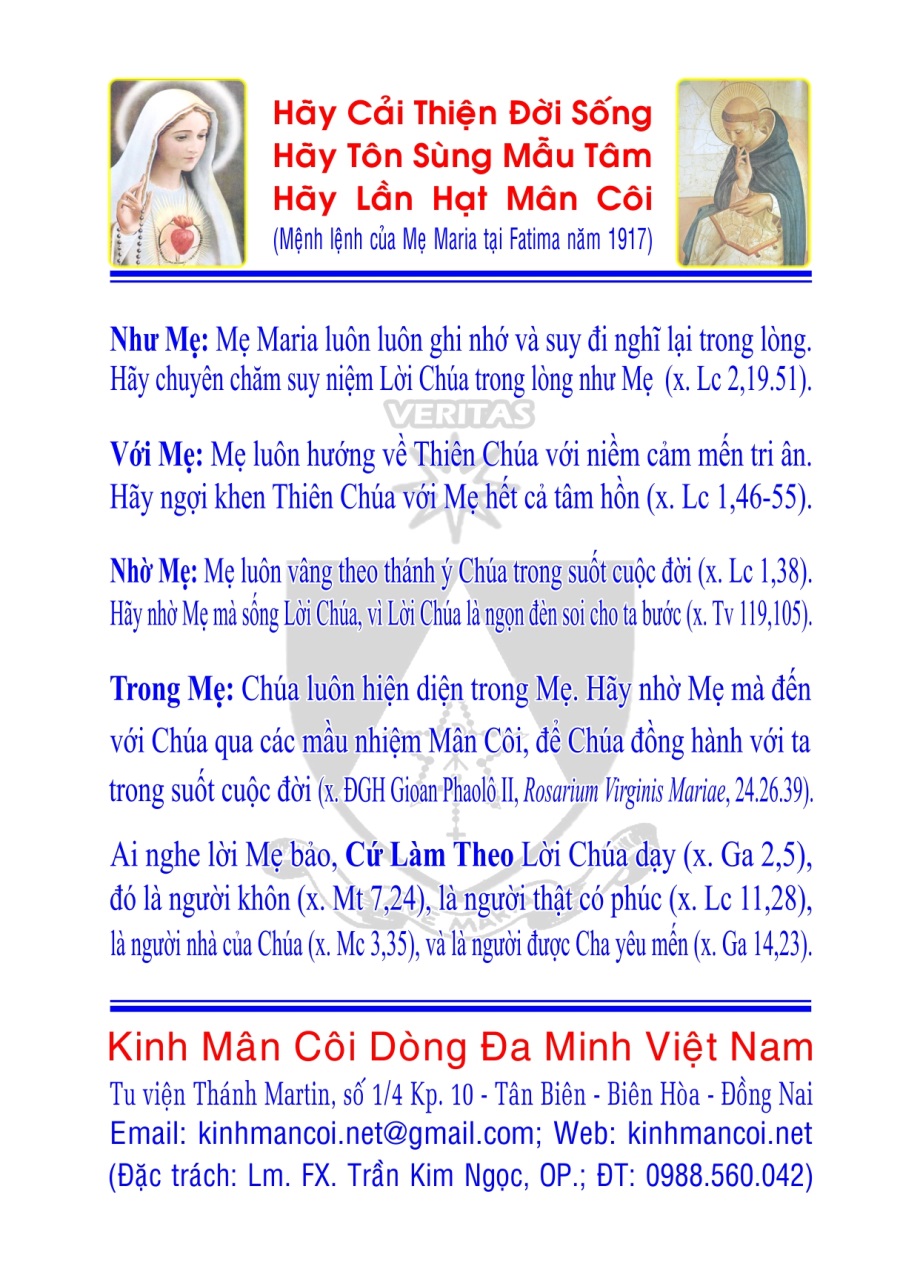 